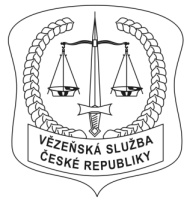 Vězeňská služba České republikyVěznice RapoticeLesní Jakubov 44, 675 71 Náměšť nad Oslavou, tel. 546 433 111, fax: 546 211 217, ISDS 6qcd5bd 
DODATEK  č. 4ke  smlouvě o zařazení odsouzených do práceč. VS-53700/ČJ-2017-800600uzavřené dne 29.5.2017 mezi níže uvedenými smluvními stranami:1.Česká republika, Vězeňská služba České republiky se sídlem Soudní 1672/1a, Praha 4, PSČ  140 67IČ: 00212423Jejímž jménem činí právní úkony na základě pověření generálního ředitele  č.j. VS-96665-4/ČJ-2017-800020-SP ze dne l. prosince 2017  ředitel Věznice Rapotice, Vrchní rada, plk. Mgr. František MelicharAdresa pro doručování písemností:Vězeňská služba České republikyVěznice RapoticeLesní Jakubov 44, 675 71 Náměšť nad OslavouBankovní spojení: xxxxxxxxxxxxxxxČíslo účtu: xxxxxxxxxxxxxxxxxxxxxx/dále jen „věznice“/ aPavel Dvořákse sídlem: Nad Kralickým kopcem 307, 675 71 Náměšť nad Oslavou IČ : 13073281DIČ: CZ6108281762Tel./e-mail: xxxxxxxxxxxxxxxxxxxxZastoupený: Pavel Dvořák			Bankovní spojení: xxxxxxxxxxxxxxČíslo účtu: xxxxxxxxxxxxxxxxxxxx/dále jen „podnikatel“/2.Shora uvedené smluvní strany uzavřely dne 29.5.2017 smlouvu o zařazení odsouzených do práce, č. VS-53700/ČJ-2017-800600, ve znění dodatků č. 2 a 3.3.V souladu s čl. XVI, odst. 3 smlouvy se smluvní strany dohodly na změně čl. II, odst. 1 a 2 následovně: Čl. IIPŘEDMĚT SMLOUVYPředmětem smlouvy je zaměstnávání odsouzených na pomocné práce při ekologické likvidaci vozidel, čištění autodílů, příprava k montáži, úklid.Místem výkonu práce jsou schválená pracoviště:Kralice  nad Oslavou, Velké Pole 317, Náměšť nad Oslavou, Nad Kralickým kopcem 307, Zňátky 43  (komisionální posouzení na pracovišti ve Zňátkách schváleno pod č.j. VS 185736/ČJ-2020-800677 ze dne 5.10.2020).4.Tento dodatek je nedílnou součástí Smlouvy o zařazení odsouzených do práce, uzavřené dne 29.5.2017, ve znění dodatků č. 2 a 3.Tento dodatek ruší v plném znění dodatek č. 2.Dodatek je vyhotoven ve dvou výtiscích, z nichž každý má platnost originálu a z nichž každá ze smluvních stran obdrží po jednom výtisku.Dodatek nabývá platnosti a účinnosti dnem jeho podpisu oprávněnými zástupci smluvních stran. Smluvní strany prohlašují, že si tento dodatek před jeho podpisem přečetly, že byl uzavřen po vzájemném projednání, podle jejich pravé a svobodné vůle, určitě, vážně a srozumitelně, nikoli v tísni za nápadně nevýhodných podmínek. Autentičnost tohoto dodatku potvrzují svým podpisem.V Lesním Jakubově, dne 8. října 2020              ______________________                                          ______________________                   Vrchní rada					                Pavel Dvořák    plk. Mgr. František Melichar                                                          podnikatel          ředitel Věznice Rapotice             		                             	      